Publicado en Madrid el 30/07/2021 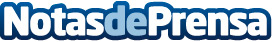 El 54% de los clientes no finalizan la compra por desconfianza sobre el sitio web o el método de pago, según WorldlineEl 54% de los clientes online abandonan la compra en la página de pago de la plataforma eCommerce. Las razones son diversas y entre ellas destacan el no poder pagar con su método de pago habitual, no hacerlo con la divisa local, no tener la tarjeta bancaria a mano, la desconfianza sobre el sitio web o una página de pago no responsive o en otro idiomaDatos de contacto:Jennifer620059329Nota de prensa publicada en: https://www.notasdeprensa.es/el-54-de-los-clientes-no-finalizan-la-compra Categorias: Nacional Finanzas Sociedad E-Commerce http://www.notasdeprensa.es